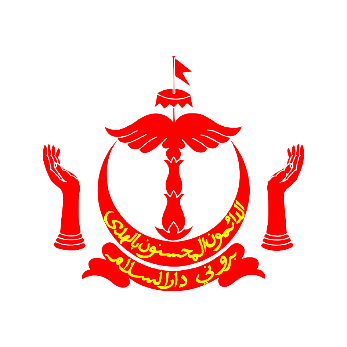 SENARAI SEMAK LATIHAN DALAM PERKHIDMATANBAHAGIAN PERKEMBANGAN SUMBER TENAGA MANUSIAKEMENTERIAN PENDIDIKANNEGARA BRUNEI DARUSSALAMJENIS BORANG-BORANG YANG DIPERLUKAN:-SALINAN DOKUMEN YANG DIPERLUKAN (Sijil-sijil hendaklah disahkan oleh pihak Jabatan/Sekolah masing-masing):-Surat BeranakKad PengenalanSijil Kerakyatan (jika berkenaan)Sijil Perguruan (jika berkenaan)Sijil ‘A’ LevelSijil ‘O’ LevelSijil-Sijil Bidang Teknik/Vokasional/Kejururawatan (jika berkenaan)Sijil kelulusan akademik (HND/Ijazah Sarjana Muda/Ijazah Sarjana) termasuk transkrip kelulusan setiap Ijazah yang telah diperolehiBorang Penilaian PrestasiSILA PASTIKAN BORANG-BORANG YANG DIKEMBALIKAN HENDAKLAH DISUSUN DAN DIASINGKAN MENGIKUT SUSUSAN SEPERTI BERIKUT:BILJENIS BORANG1Borang Permohonan Latihan Dalam Perkhidmatan [Borang Khas Jabatan Perkhidmatan Awam]Sila muat-turun dari: www.jpa.gov.bn 2Lampiran A: Senarai Semak (Checklist)[Borang Khas Jabatan Perkhidmatan Awam]Sila muat-turun dari: www.jpa.gov.bn 3Lampiran A (RPG)[Borang Khas Jabatan Perkhidmatan Awam]Sila muat-turun dari: www.jpa.gov.bn4Lampiran B: Maklumat Perancangan Latihan[Borang Khas Jabatan Perkhidmatan Awam]Sila muat-turun dari: www.jpa.gov.bn5Lampiran C-I atau C-II[Borang Khas Jabatan Perkhidmatan Awam]Sila muat-turun dari: www.jpa.gov.bn 6Borang Khas (MOE/SLDP)Bahagian Perkembangan Sumber Tenaga Manusia, Kementerian PendidikanSila muat-turun dari: http://moe.gov.bn/hrd/ 7Borang Khas (MOE/SOKONGAN)Bahagian Perkembangan Sumber Tenaga Manusia, Kementerian PendidikanSila muat-turun dari: http://moe.gov.bn/hrd/ 8Borang Khas (MOE/SENARAI SEMAK)Bahagian Perkembangan Sumber Tenaga Manusia, Kementerian PendidikanSila muat-turun dari: http://moe.gov.bn/hrd/BIL.SET 1 (UNTUK JPA) – BAGI SEMUA PEMOHON√11 salinan asal Borang Permohonan Latihan Dalam Perkhidmatan JPA berserta gambar berukuran paspot. Borang ini hendaklah disahkan oleh PENGARAH masing-masing dengan TANDATANGAN, NAMA dan COP JABATAN21 salinan asal Lampiran A: Senarai Semak (Checklist)31 salinan asal Lampiran A: Rekod Perkhidmatan GEMS (RPG) 41 salinan fotokopi Lampiran B: Maklumat Perancangan Latihan51 salinan asal Lampiran C-I atau C-II61 salinan asal Laporan Sulit daripada Ketua Jabatan / Bahagian / Unit / Sekolah71 salinan asal Laporan Pencerapan daripada Nazir / Pengetua Sekolah (bagi Tenaga Pengajar sahaja)81 salinan asal Laporan Pencapaian Pelajar  bagi tiga (3) tahun kebelakangan (bagi Tenaga Pengajar sahaja)91 set salinan fotokopi sijil-sijil kelulusan akademik yang diperlukan (termasuk transkrip kelulusan) (Sijil-sijil kursus atau latihan tidak perlu disertakan)101 set cadangan / proposal thesis atau disertasi (bagi permohonan di peringkat Ijazah Sarjana dan Ph.D sahaja)111 set salinan fotokopi lengkap penilaian prestasi tahun 2015, 2016 dan 2017121 salinan Syarat Kemasukan Tempat Kursus dan Kandungan Kursus (Course Content) yang akan dikuti131 set Jadual rancangan-rancangan penyelidikan (Action Plan) dan Pandangan dan Ulasan Penyelia di institusi pengajian yang dipohonkan mengenai cadangan kajian bagi pegawai yang akan mengikuti kursus ditahap Ijazah Kedoktoran (Ph.D)141 salinan Skim Perkhidmatan yang diluluskan bagi jawatan pemohon (jika berkenaan)BIL.SET 2 (UNTUK BPSTM) – BAGI SEMUA PEMOHON√11 salinan asal Borang MOE/SLDP Bahagian Perkembangan Sumber Tenaga Manusia, Kementerian Pendidikan berserta satu (1) salinan gambar berukuran paspot21 salinan asal Borang MOE/SOKONGAN Bahagian Perkemangan Sumber Tenaga Manusia, Kementerian Pendidikan31 salinan fotokopi Borang Permohonan Latihan Dalam Perkhidmatan JPA berserta gambar berukuran paspot. Borang ini hendaklah disahkan oleh PENGARAH masing-masing dengan TANDATANGAN, NAMA dan COP JABATAN41 salinan fotokopi Lampiran A: Senarai Semak (Checklist)51 salinan fotokopi Lampiran A: Rekod Perkhidmatan GEMS (RPG) 61 salinan fotokopi Lampiran B: Maklumat Perancangan Latihan71 salinan fotokopi Lampiran C-I atau C-II81 salinan fotokopi Laporan Sulit daripada Ketua Jabatan / Bahagian / Unit / Sekolah91 salinan fotokopi Laporan Pencerapan daripada Nazir / Pengetua Sekolah (bagi Tenaga Pengajar sahaja)101 salinan fotokopi Laporan Pencapaian Pelajar  bagi tiga (3) tahun kebelakangan (bagi Tenaga Pengajar sahaja)111 set salinan fotokopi sijil-sijil kelulusan akademik yang diperlukan (termasuk transkrip kelulusan) (Sijil-sijil kursus atau latihan tidak perlu disertakan)121 set cadangan / proposal thesis atau disertasi (bagi permohonan di peringkat Ijazah Sarjana dan Ph.D sahaja)131 set salinan fotokopi lengkap penilaian prestasi tahun 2015, 2016 dan 2017141 salinan Syarat Kemasukan Tempat Kursus dan Kandungan Kursus (Course Content) yang akan dikuti151 set salinan Jadual rancangan-rancangan penyelidikan (Action Plan) dan Pandangan dan Ulasan Penyelia di institusi pengajian yang dipohonkan mengenai cadangan kajian bagi pegawai yang akan mengikuti kursus ditahap Ijazah Kedoktoran (Ph.D)161 salinan Skim Perkhidmatan yang diluluskan bagi jawatan pemohon (jika berkenaan)